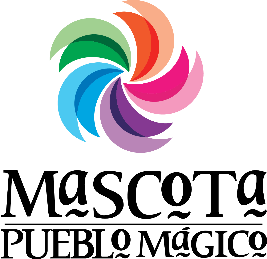 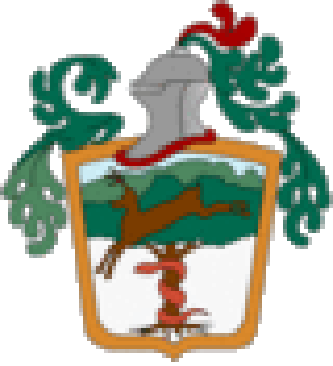 				Unidad de Contraloría, Mascota, JaliscoSeptiembre 2018LMMJVSD123* ACTIVIDADES DE OFICINA * ELABORACION DE INFORMES MENSUALES PARA TRANSPARENCIA4* ACTIVIDADES DE OFICINA* ELABORACION DE INFORMES MENSUALES PARA TRANSPARENCIA5* ACTIVIDADES DE OFICINA * ELABORACION Y ENTREGA DE INFORMES MENSUALES PARA TRANSPARENCIA6*  ACTIVIDADES DE OFICINA * 7* CAPACITACION DE ENTREGA-RECEPCION EN LA AUDITORIA SUPERIOR DEL ESTADO UBICADA EN AL CIUDAD DE GUADALAJARA, JALISCO 8* ASISTENCIA AL TERCER INFORME DE GOBIERNO DEL PRESIDENTE MUNICIPAL 9* PARTICIPACION EN LAS ACTIVIDADES DE FIESTAS PATRIAS10*  ACTIVIDADES DE OFICINA *  APOYO A LAS AREAS CON EL PROCESO DE ENTREGA-RECEPCION 11* ACTIVIDADES DE OFICINA*  APOYO A LAS AREAS CON EL PROCESO DE ENTREGA-RECEPCION 12*  ACTIVIDADES DE OFICINA *  APOYO A LAS AREAS CON EL PROCESO DE ENTREGA-RECEPCION 13*   ASISTENCIA A LA CELEBRACIÓN CÍVICA CONMEMORANDO EL 171 AÑO DE LA GESTA HEROICA DE LOS NIÑOS HÉROES.   * ACTIVIDADES DE OFICINA 14*   ACTIVIDADES DE OFICINA15 * PARTICIPACION EN EL GRITO DE INDEPENDENCIA16* PARTICIPACION EN EL DESFILE CIVICO CONMEMORATIVO AL 16 DE SEPTIEMBRE 17*   SIN LABORAR POR PARTICIPACION EN EL DESFILE CIVIL DEL 16 DE SEPTIEMBRE18*  ACTIVIDADES DE OFICINA19*   ASISTENCIA A LA  ENTREGA DE RECONOCIMIENTOS DEL PROGRAMA AGENDA PARA EL DESARROLLO MUNICIPAL 2018, REALIZADA EN SAN PEDRO TLAQUEPAQUE, JALISCO20*  ACTIVIDADES DE OFICINA* ASISTENCIA A LAS DIRECCIONES CON SU PROCESO DE ENTREGA-RECEPCION21*  ACTIVIDADES DE OFICINA*  ASISTENCIA A LAS DIRECCIONES CON SU PROCESO DE ENTREGA-RECEPCION222324 * REUNION CON PRESIDENTE Y DIRECTORES CON EL TEMA DE ENTREGA-RECEPCION25*   REUNION CON LAS COMISIONES DE ENTREGA-RECEPCION* ACTIVIDADES DE OFICINA RELACIONADAS CON LA ENTREGA-RECEPCION 26*  ACTIVIDADES DE OFICINA RELACIONADAS CON LA ENTREGA-RECEPCION 27* ACTIVIDADES DE OFICINA RELACIONADAS CON LA ENTREGA-RECEPCION 28* INHÁBIL DIA DEL SERVIDOR PUBLICO2930SESION SOLEMNE DE CAMBIO DE ADMINISTRACION